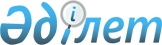 О повышении базовых ставок земельного налога и ставок единого земельного налога на не используемые в cоответствии с земельным законодательством Республики Казахстан земли сельскохозяйственного назначения Бескарагайского района
					
			Утративший силу
			
			
		
					Решение Бескарагайского районного маслихата Восточно-Казахстанской области от 01 июля 2016 года № 4/9-VI. Зарегистрировано Департаментом юстиции Восточно-Казахстанской области 09 августа 2016 года № 4636. Утратило силу - решением Бескарагайского районного маслихата Восточно-Казахстанской области от 5 апреля 2018 года № 22/7-VI
      Сноска. Утратило силу - решением Бескарагайского районного маслихата Восточно-Казахстанской области от 05.04.2018 № 22/7-VI (вводится в действие по истечении десяти календарных дней после дня его первого официального опубликования).

      Примечание РЦПИ.

      В тексте документа сохранена пунктуация и орфография оригинала.

      В соответствии с пунктом 5 статьи 386, пунктом 1 статьи 444 Кодекса Республики Казахстан от 10 декабря 2008 года "О налогах и других обязательных платежах в бюджет" (Налоговый кодекс), подпунктом 15) пункта 1 статьи 6 Закона Республики Казахстан от 23 января 2001 года "О местном государственном управлении и самоуправлении в Республике Казахстан", Бескарагайский районный маслихат РЕШИЛ:

      1. Повысить базовые ставки земельного налога и ставки единого земельного налога в 10 (десять) раз на не используемые в соответствии с земельным законодательством Республики Казахстан земли сельскохозяйственного назначения Бескарагайского района. 

      2. Настоящее решение вводится в действие по истечении десяти календарных дней после дня его первого официального опубликования.
					© 2012. РГП на ПХВ «Институт законодательства и правовой информации Республики Казахстан» Министерства юстиции Республики Казахстан
				
      Председатель сессии 

С. ЕЛЕМЕСОВ 

      Секретарь Бескарагайского

      районного маслихата 

К. САДЫКОВ
